ОБЩИНСКИ СЪВЕТ – ГР.ЛЪКИ, ОБЛАСТ ПЛОВДИВСКА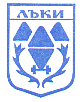 Гр.Лъки, ул.”Възраждане” №18, тел.03052/22 88, факс 03052/21 68, е-mail:laki_obs@abv.bgР Е Ш Е Н И Е№ 270взето с Протокол № 40на редовна  сесия на ОбС – Лъкимандат 2019-2023 година, проведена на 23.02.2023г.ОТНОСНО:  Разпределението за средствата за Капиталови разходи за 2023 година на община Лъки.ПО ПРЕДЛОЖЕНИЕ НА:   инж. Валентин Симеонов- Кмет на община Лъки.ОбС – град Лъки на основание чл. 21, ал. 1, т. 6 от ЗМСМА, чл.94, ал.3, т.6 от Закона за публичните финанси и във връзка със Закона за прилагане на разпоредби на Закона за държавния бюджет на РБ за 2022 г., ЗБДОО и Закона за бюджета на НЗК за 2022г. и Наредбата за условията и реда за съставяне на бюджетната прогноза за местните дейности за следващите три години, за съставяне, приемане, изпълнение и отчитане на бюджета на община Лъки и ДЗ с вх. № 38/13.02.2023 г., Общински съвет- ЛъкиР Е Ш И:Приема инвестиционна програма на община Лъки в размер на 4 511 878 лв. по обекти, съгласно приложена справка- разчет- в т.ч. от преходни обекти от 2022 г.- 3 453 583 лв.; субсидия за капиталови разходи за основен ремонт и придобиване на ДА- 797 200 лв., собствени средства- 261 095 лв. Мотиви: Настоящото решение е прието основание чл. 21, ал. 1, т. 6 от ЗМСМА, чл.94, ал.3, т.6 от Закона за публичните финанси и във връзка със Закона за прилагане на разпоредби на Закона за държавния бюджет на РБ за 2022 г., ЗБДОО и Закона за бюджета на НЗК за 2022г. и Наредбата за условията и реда за съставяне на бюджетната прогноза за местните дейности за следващите три години, за съставяне, приемане, изпълнение и отчитане на бюджета на община Лъки и ДЗ с вх. № 38/13.02.2023 г.  от Кмета на община  Лъки. Общ брой общински съветници    	-     11Брой присъствали на гласуването  -     10 Брой гласували “За”                        -      10Брой гласували “Против”		-       0 Брой гласували “Въздържал се”	-       0Приема се.                          Председател на ОбС :     /Марияна Паракосова/ОБЩИНСКИ СЪВЕТ – ГР.ЛЪКИ, ОБЛАСТ ПЛОВДИВСКАГр.Лъки, ул.”Възраждане” №18, тел.03052/22 88, факс 03052/21 68, е-mail:laki_obs@abv.bgР Е Ш Е Н И Е№ 271взето с Протокол № 40на редовна  сесия на ОбС – Лъкимандат 2019-2023 година, проведена на 23.02.2023г.ОТНОСНО:  Приемане на Годишна програма за управление и разпорежданес  имоти  и  вещи  --  общинска  собственост  за  2023 год.ПО ПРЕДЛОЖЕНИЕ НА:   инж. Валентин Симеонов- Кмет на община Лъки.ОбС – град Лъки на основание  чл.21, ал.1, т.12 от ЗМСМА, чл.8,  ал.9 от Закона за общинската собственост, чл.4, ал.2 от Наредбата за РПУРОИ и Докладна записка – вх. № 28 /08.02. 2023 год. от Кмета на община ЛъкиР Е Ш И:      1. Приема Годишна програма за управление и разпореждане с имоти и вещи - общинска собственост / ГПУРИВОС / за 2023 год., съгласно приложение № 1.       2.  Възлага изпълнението на Годишната програмата на кмета на община Лъки, който може да изготвя предложения за актуализацията й през настоящата година, като при необходимост ще се извършва и актуализация на общинския бюджет.Мотиви: Настоящото решение е прието основание чл.21, ал.1, т.12 от ЗМСМА, чл.8,  ал.9 от Закона за общинската собственост, чл.4, ал.2 от Наредбата за РПУРОИ и Докладна записка – вх. № 28 /08.02. 2023 год. от Кмета на община  Лъки. Общ брой общински съветници    	-     11Брой присъствали на гласуването  -     11 Брой гласували “За”                        -      11Брой гласували “Против”		-       0Брой гласували “Въздържал се”	-       0Приема се.                          Председател на ОбС :     /Марияна Паракосова/ОБЩИНСКИ СЪВЕТ – ГР.ЛЪКИ, ОБЛАСТ ПЛОВДИВСКАГр.Лъки, ул.”Възраждане” №18, тел.03052/22 88, факс 03052/21 68, е-mail:laki_obs@abv.bgР Е Ш Е Н И Е№ 272взето с Протокол № 40на редовна  сесия на ОбС – Лъкимандат 2019-2023 година, проведена на 23.02.2023г.ОТНОСНО:  Приемане на решение за разпределение на общинските жилища, съгласно чл.42, ал.2 от Закона за общинската собственост и чл.4, ал.3 от Наредбата за УРУЖННЛНПОЖИ на Общински съвет – гр. Лъки, която е приета с решение № 123, по протокол № 17 от 25.03.2021 г.ПО ПРЕДЛОЖЕНИЕ НА:   инж. Валентин Симеонов- Кмет на община Лъки.ОбС – град Лъки на основание чл. 21, ал. 1, т. 8  от  ЗМСМА, чл. 42, ал. 2  от  ЗОС,      чл.4, ал.3 от Наредбата за УРУЖННЛНПОЖИ на Об С и Докладна записка с вх. № 29/08.02. 2023 год. от кмета на община Лъки  Р Е Ш И:          I.   Утвърждава  списък  № 1  на  жилищата  за  отдаване  под  наем  към  община  Лъки  с    четири   броя  апартаменти, както  следва :                                 С П И С Ъ К   № 1                                на   жилищата  за  отдаване  под  наем  към  община  Лъки 1. Апарт. № 7 / едностайно жилище / в блок № 26, вх. “Б”, ет. 1, на улица “К. Маджаров” № 6 със застроена площ  =  46.90 кв.м., съгласно вписан акт за ЧОС № 339 от 05.03.2015 год.       НАЕМАТЕЛ в момента : СНЕЖАНА  ЛЮБЕНОВА  ЯНКОВА с договор до 31.07.2025 г.  2. Апарт. № 11 / боксониера / в блок “Д-1”, вх. “Б”, ет. 3, на улица “Хайдушки  поляни” № 4 със застроена площ  =  23.56 кв.м., съгласно вписан акт за ЧОС № 344 от 25.03.2015 год.         НАЕМАТЕЛ в момента : ВАЛЕРИ  СИЛВИЕВ  СУЛТАНОВ с договор до 31.07.2025г.       3. Апарт. № 6 / тристайно жилище / в блок № 2, вход “А”, етаж 2, на улица “Възраждане” № 4 със застроена площ  =  84.80 кв.м., съгласно вписан акт за ЧОС № 342 от 05.03.2015 год.     НАЕМАТЕЛ в момента : КАТЕРИНА  АСЕНОВА  МЕСТАНОВА с договор до 31.08.2025 г.  4. Апарт. № 42 / двустайно жилище / в блок № 2, вх. “В”, етаж 5, на улица “Възраждане” № 4  със застроена площ  =  59.20 кв.м., съгласно вписан акт за ЧОС № 343 от 05.03.2015 год.       НАЕМАТЕЛ в момента : АНКА  ЕМИЛОВА  ЧАКЪРОВА  с  договор до 31.07.2025 год.                           IІ.  Утвърждава списък № 2 на ведомствените жилища към община Лъки с един апартамент, както  следва :                                 С П И С Ъ К   № 2                                на  ведомствените   жилища  към  община  Лъки 1. Апарт. № 13 / двустайно жилище / в блок № 1, вх. “Б”, етаж 5, на улица “Възраждане” № 2  със застроена площ  =  62.10 кв.м., съгласно вписан акт за ЧОС № 340 от 05.03.2015 год.     НАЕМАТЕЛ в момента : СВЕТЛАНА  ЙОРДАНОВА  РУСЕВА с договор до 31.07.2025 г.    ІII.  Утвърждава списък № 3 на резервните жилища към община Лъки с един апартамент, както  следва :                             С П И С Ъ К  № 3                             на  резервните  жилища  към  община  Лъки 1.  Апарт. № 18 / боксониера / в блок “Д-2”, вх. “А”, ет. 5, на улица “Хайдушки  поляни” № 6  със застроена площ  =  24.90 кв. м., съгласно вписан акт за ЧОС № 345 от 25.03.2015 год.       В  момента  няма  НАЕМАТЕЛИ  и  жилището  е  свободно.               IV.  Утвърждава списък № 4 на жилищата за продажба към община Лъки с един апартамент,  както  следва :                             С П И С Ъ К   № 4                                на  жилищата  за  продажба  към  община  Лъки 1. Апарт. № 2 / едностайно жилище / в блок № 2, вх. “А”, етаж 1, на улица “Възраждане” № 4 със застроена площ  =  39.20 кв.м., съгласно вписан акт за ЧОС № 341 от 05.03.2015 год.      НАЕМАТЕЛ в момента :  ДИМИТЪР  РАЙЧЕВ  СЛАВЧЕВ  с  договор от 01.07.2012 г. до  31.07.2025 г.                                       V.  Упълномощава кмета на община Лъки да изготви образци на заявления, декларации и други документи, при работа с Наредбата за УРУЖННЛННПОЖИ, която е приета от Об С – Лъки с решение № 123 от 25.03.2021 год., както и да предприеме последващи действия, които да са съобразени с действащите в страната нормативни актове.Мотиви: Настоящото решение е прието основание чл. 21, ал. 1, т. 8  от  ЗМСМА, чл. 42, ал. 2  от  ЗОС,      чл.4, ал.3 от Наредбата за УРУЖННЛНПОЖИ на Об С и Докладна записка -- вх. № 29 /08.02. 2023 год.   от Кмета на община  Лъки. Общ брой общински съветници    	-     11Брой присъствали на гласуването  -     11Брой гласували “За”                        -      9Брой гласували “Против”		-     1   Брой гласували “Въздържал се”	-     1    Приема се.                          Председател на ОбС :     /Марияна Паракосова/ОБЩИНСКИ СЪВЕТ – ГР.ЛЪКИ, ОБЛАСТ ПЛОВДИВСКАГр.Лъки, ул.”Възраждане” №18, тел.03052/22 88, факс 03052/21 68, е-mail:laki_obs@abv.bgР Е Ш Е Н И Е№ 273взето с Протокол № 40на редовна  сесия на ОбС – Лъкимандат 2019-2023 година, проведена на 23.02.2023г.ОТНОСНО:  Определяне на 9 бр. СПИСЪЦИ с имотите от Общинския поземлен фонд  с  НТП - ливада, пасище, мера  --  за общо и индивидуално ползване по КККР на  различните 9 бр. землища в община Лъки, обл. Пловдив за стопанската 2023 / 2024 г.ПО ПРЕДЛОЖЕНИЕ НА:   инж. Валентин Симеонов- Кмет на община Лъки.ОбС – град Лъки на основание чл.21, ал.1, т.8 от ЗМСМА, във връзка с чл.37и,  ал.3 от ЗСПЗЗ, чл.98, ал.4 от ППЗСПЗЗ, чл.72, ал.2 и ал.16, т.1 от НРПУРОИ  и  ДЗ – вх. №30/08.02. 2023 год.  от  Кмета  на  община  Лъки Р Е Ш И:1. Определя 9 бр. СПИСЪЦИ на имотите от общинския поземлен фонд с НТП - ливада, пасище, мера - за общо и индивидуално ползване по Кадастралните карти и кадастрални регистри на различните землища в община Лъки, област Пловдив, съгласно приложение № 1.          2. Възлага изпълнението на настоящото решение на кмета на община Лъки, който да публикува деветте броя списъци на интернет страницата на общината в срок до 01.03.2023 год. и да ги обяви на видно място в сградата на община Лъки и в кметствата по населени места.Мотиви: Настоящото решение е прието основание чл.21, ал.1, т.8 от ЗМСМА, във връзка с чл.37и,  ал.3 от ЗСПЗЗ, чл.98, ал.4 от ППЗСПЗЗ, чл.72, ал.2 и ал.16, т.1 от НРПУРОИ  и  ДЗ с вх. №30/08.02. 2023 год.   от Кмета на община  Лъки. Общ брой общински съветници    	-     11Брой присъствали на гласуването  -     11  Брой гласували “За”                        -      11Брой гласували “Против”		-       0Брой гласували “Въздържал се”	-       0Приема се.                          Председател на ОбС :     /Марияна Паракосова/ОБЩИНСКИ СЪВЕТ – ГР.ЛЪКИ, ОБЛАСТ ПЛОВДИВСКАГр.Лъки, ул.”Възраждане” №18, тел.03052/22 88, факс 03052/21 68, е-mail:laki_obs@abv.bg				Р Е Ш Е Н И Е№ 274взето с Протокол № 40на редовна  сесия на ОбС – Лъкимандат 2019-2023 година, проведена на 23.02.2023г.ОТНОСНО: Разрешаване изработването на проект за Подробен устройствен план – план за регулация /ПУП-ПР/, за част от поземлен имот с идентификатор 86012.166.1 по КККР за неурбанизираната територия на землището на с.Югово, общ.Лъки, обл. ПловдивПО ПРЕДЛОЖЕНИЕ НА:   инж. Валентин Симеонов- Кмет на община Лъки.ОбС – град Лъки на основание чл. 21, ал. 1, т. 11 и ал.2  от  З М С М А,  в изпълнение на чл. 124а, ал.1, изр.1 и ал.5, чл.124б, ал.1, чл.125, във връзка с чл.110, ал.1, т.2 от ЗУТ  и  докладна записка с вх. № 37 /13.02. 2023 год.  от  Кмета  на  Община  ЛъкиР Е Ш И:1. Разрешава изработването на проект за ПУП-ПР за част от имот с идентификатор 86012.166.1 по КККР за неурбанизираната територия на землището на с.Югово, общ.Лъки, обл. Пловдив.2. На основание чл.124а, ал.7, изр.2, определя:- обхват на проекта: част от имот с идентификатор 86012.166.1 по КККР за неурбанизираната територия на землището на с.Югово, общ.Лъки, обл. Пловдив.- цел и задача на проекта: изработването на ПУП-ПР за част от имот с идентификатор 86012.166.1 по КККР за неурбанизираната територия на землището на с.Югово, общ.Лъки, обл. Пловдив; - вид подробен устройствен план: план за регулация /ПР/ по чл.110, ал.1, т.2 от ЗУТ;3. На основание чл.124б, ал.1 от ЗУТ одобрява приложеното задание за изготвянето на ПУП-ПР.Мотиви: Настоящото решение е прието на основание чл. 21, ал. 1, т. 11 и ал.2  от  З М С М А,  в изпълнение на чл. 124а, ал.1, изр.1 и ал.5, чл.124б, ал.1, чл.125, във връзка с чл.110, ал.1, т.2 от ЗУТ  и  докладна записка с вх. № 37 /13.02. 2023 год.  от  Кмета  на  Община  ЛъкиОбщ брой общински съветници    	-     11Брой присъствали на гласуването  -     11 Брой гласували “За”                        -      11Брой гласували “Против”		-       0Брой гласували “Въздържал се”	-       0Приема се.                          Председател на ОбС :     /Марияна Паракосова/ОБЩИНСКИ СЪВЕТ – ГР.ЛЪКИ, ОБЛАСТ ПЛОВДИВСКАГр.Лъки, ул.”Възраждане” №18, тел.03052/22 88, факс 03052/21 68, е-mail:laki_obs@abv.bgР Е Ш Е Н И Е№ 275взето с Протокол № 40на редовна  сесия на ОбС – Лъкимандат 2019-2023 година, проведена на 23.02.2023г.ОТНОСНО:  Разрешаване изработването на проект за Подробен устройствен план – Парцеларен план (ПУП-ПП) за обект: Изграждане на нова кабелна линия средно напрежение КСН „Пожарна“ от подстанция „Северни Родопи“ до ТП „Спасител“, преминаваща през землищата на с. Здравец, с. Джурково, с. Манастир, с. Лъкавица, гр.Лъки, общ.Лъки, обл. Пловдив .ПО ПРЕДЛОЖЕНИЕ НА:   инж. Валентин Симеонов- Кмет на община Лъки.ОбС – град Лъки  на основание чл.21, ал.1, 11 и ал.2 от ЗМСМА,  чл. 124а, ал.1 и ал.5, чл.124б, ал.1, чл.125, във връзка с чл.110, ал.1, т.5 от ЗУТ и докладна записка с вх. № 39 / 13.02. 2023 г. от Кмета на Община Лъки Р Е Ш И:1. Разрешава на Електроразпределение Юг ЕАД изработването на проект за ПУП-Парцеларен план за трасе на обект: Изграждане на нова кабелна линия средно напрежение КСН „Пожарна“ от подстанция „Северни Родопи“ до ТП „Спасител“, както и трасета на отклоненията от кабела до съществуващи ТП, нови БКТП и съществуващи въздушни ел. проводи, преминаваща през землищата на с. Здравец, с .Джурково, с. Манастир, с. Лъкавица, гр.Лъки, общ.Лъки, обл. Пловдив, засягащо поземлени имоти в урбанизираната територия на с. Здравец и гр.Лъки, и поземлени имоти в неурбанизираната територия на землищата на с. Здравец, с. Джурково, с. Лъкавица и гр.Лъки, общ.Лъки, обл. Пловдив, съгласно приложените схеми-предложения и регистър на имотите, през които преминава трасето.2. На основание чл.124а, ал.7, изр.2, определя:- обхват на проекта: урбанизираната територия на с. Здравец, неурбанизираната територия на с. Здравец, с. Джурково, с. Манастир, с. Лъкавица, гр.Лъки, урбанизираната територия на гр.Лъки, общ.Лъки, обл. Пловдив;- цел и задача на проекта: изработването на проект за ПУП-ПП за трасе на обект: Изграждане на нова кабелна линия средно напрежение КСН „Пожарна“ от подстанция „Северни Родопи“ до ТП „Спасител“, както и трасета на отклоненията от кабела до съществуващи ТП, нови БКТП и съществуващи въздушни ел. проводи, преминаваща през землищата на с. Здравец, с .Джурково, с. Манастир, с. Лъкавица, гр.Лъки, общ.Лъки, обл. Пловдив, засягащо засягащо поземлени имоти в урбанизираната територия на с. Здравец и гр.Лъки, и поземлени имоти в неурбанизираната територия на землищата на с. Здравец, с. Джурково, с. Лъкавица и гр.Лъки, общ.Лъки, обл. Пловдив; - вид подробен устройствен план: парцеларен план по чл.110, ал.1, т.5 от ЗУТ.3. На основание чл.124б, ал.1 от ЗУТ одобрява приложеното задание за изготвянето на ПУП-ПП.Мотиви: Настоящото решение е прието на основание чл.21, ал.1, 11 и ал.2 от ЗМСМА,  чл. 124а, ал.1 и ал.5, чл.124б, ал.1, чл.125, във връзка с чл.110, ал.1, т.5 от ЗУТ и докладна записка с вх. № 39 / 13.02. 2023 г. от Кмета на Община Лъки. Общ брой общински съветници    	-     11Брой присъствали на гласуването  -     11 Брой гласували “За”                        -      11Брой гласували “Против”		-      0 Брой гласували “Въздържал се”	-      0 Приема се.                          Председател на ОбС :     /Марияна Паракосова/ОБЩИНСКИ СЪВЕТ – ГР.ЛЪКИ, ОБЛАСТ ПЛОВДИВСКАГр.Лъки, ул.”Възраждане” №18, тел.03052/22 88, факс 03052/21 68, е-mail:laki_obs@abv.bgР Е Ш Е Н И Е№ 276взето с Протокол № 40на редовна  сесия на ОбС – Лъкимандат 2019-2023 година, проведена на 23.02.2023г.ОТНОСНО:  Издаване на запис на заповед от община Лъки в полза на ДФ „Земеделие”, обезпечаващ авансово плащане  по Споразумение за изпълнение на Стратегия за водено от общностите местно развитие № РД  50-144 от 21.10.2016 г. по подмярка 19.4. „Текущи разходи и популяризиране на стратегията за Водено от общностите местно развитие” на мярка 19 „Водено от общностите местно развитие” за проект „Стратегия за водено от общностите  местно развитие на „Местна инициативна група – Преспа – общини Баните, Лъки и Чепеларе”, сключен между Управляващия орган  на Програмата за развитие на селските райони за периода 2014-2020 година и Сдружение с нестопанска цел МИГ „Преспа – общини Баните, Лъки и Чепеларе” ПО ПРЕДЛОЖЕНИЕ НА:   инж. Валентин Симеонов- Кмет на община Лъки.ОбС – град Лъки  на основание чл.21 ал. 1, т.10 и т.24  и чл. 27, ал. 4 и 5 от Закона за местното самоуправление и местната администрация и споразумение  за изпълнение на стратегията за водено от общностите местно развитие  №  РД 50-144  от  21.10.2016 г. по  по подмярка 19.4. „Текущи разходи и популяризиране на стратегията за Водено от общностите местно развитие”  на мярка 19 „Водено от общностите местно развитие” за проект „Стратегия за водено от общностите  местно развитие на „Местна инициативна група – Преспа – общини Баните, Лъки и Чепеларе”, сключен между Управляващия орган  на Програмата за развитие на селските райони за периода 2014-2020 година и Сдружение с нестопанска цел МИГ „Преспа – общини Баните, Лъки и Чепеларе”, седалище и адрес на управление град Чепеларе, община Чепеларе, улица „Йордан Данчев”1 ЕИК по БУЛСТАТ 120618585, представлявано от Павлин Миленов Белчев- Председател на Управителния съвет и ДЗ с вх. № 42/14.02.2023г. на Кмета на община ЛъкиР Е Ш И:1.  Упълномощава  Кмета  на  община Лъки  да  подпише  Запис  на заповед, без протест и без разноски, платима на предявяване в полза на ДФ „Земеделие”  в  размер на 27 948, 84 лв. (двадесет и седем хиляди деветстотин четиридесет и осем лева и осемдесет и четири ст.) за обезпечаване на 100 % от заявения размер на авансово плащане по Споразумение за изпълнение на Стратегия за водено от общностите местно развитие № РД  50-144 от 21.10.2016 г. по подмярка 19.4 „Текущи разходи и популяризиране на стратегията за Водено от общностите местно развитие”  на мярка 19 „Водено от общностите местно развитие” за проект „Стратегия за водено от общностите  местно развитие на „Местна инициативна група – Преспа – общини Баните, Лъки и Чепеларе”, сключен между Управляващия орган  на Програмата за развитие на селските райони за периода 2014-2020 година и Сдружение с нестопанска цел МИГ „Преспа – общини Баните, Лъки и Чепеларе.2. Възлага на Председателя на СНЦ МИГ „Преспа – общини Баните, Лъки и Чепеларе” да подготви необходимите документи за получаване на авансовото плащане по Споразумение за изпълнение на Стратегия за водено от общностите местно развитие № РД  50-144 от 21.10.2016 г и да ги представи пред ДФ „Земеделие”.Мотиви: Настоящото решение е прието чл.21 ал. 1, т.10 и т.24  и чл. 27, ал. 4 и 5 от Закона за местното самоуправление и местната администрация и споразумение  за изпълнение на стратегията за водено от общностите местно развитие  №  РД 50-144  от  21.10.2016 г. по  по подмярка 19.4. „Текущи разходи и популяризиране на стратегията за Водено от общностите местно развитие”  на мярка 19 „Водено от общностите местно развитие” за проект „Стратегия за водено от общностите  местно развитие на „Местна инициативна група – Преспа – общини Баните, Лъки и Чепеларе”, сключен между Управляващия орган  на Програмата за развитие на селските райони за периода 2014-2020 година и Сдружение с нестопанска цел МИГ „Преспа – общини Баните, Лъки и Чепеларе”, седалище и адрес на управление град Чепеларе, община Чепеларе, улица „Йордан Данчев”1 ЕИК по БУЛСТАТ 120618585, представлявано от Павлин Миленов Белчев- Председател на Управителния съвет и ДЗ с вх. № 42/14.02.2023г. на Кмета на община ЛъкиОбщ брой общински съветници    	-     11Брой присъствали на гласуването  -     11  Брой гласували “За”                        -      11Брой гласували “Против”		-       0Брой гласували “Въздържал се”	-       0Приема се.                          Председател на ОбС :     /Марияна Паракосова/ОБЩИНСКИ СЪВЕТ – ГР.ЛЪКИ, ОБЛАСТ ПЛОВДИВСКАГр.Лъки, ул.”Възраждане” №18, тел.03052/22 88, факс 03052/21 68, е-mail:laki_obs@abv.bgР Е Ш Е Н И Е№ 277взето с Протокол № 40на редовна  сесия на ОбС – Лъкимандат 2019-2023 година, проведена на 23.02.2023г.ОТНОСНО:  Отпускане на еднократна финансова помощ.ПО ПРЕДЛОЖЕНИЕ НА:   Марияна Паракосова- Председател на ОбС-ЛъкиОбС – град Лъки на основание чл.21,ал.1,т.23 от ЗМСМА и  ДЗ с вх. № 40/13.02.2023 г., Общински съвет- ЛъкиР Е Ш И:1. Дава съгласие да бъде отпусната еднократна финансова помощ на:Лицето Алина Енева Енчева  - гр.Лъки по Заявление №205/19.10.2022г в размер на  400.00 лева /четиристотин лева/Лицето Симо Иванов Живков - с. Белица по Заявление №215/27.10.2022г. в размер на 400.00 лева /четиристотин лева/Лицето Захарина Трендафилова Гунгалова - гр.Лъки по Заявление № 217/31.10.2022г. в размер на 400.00 лева /четиристотин лева/Лицето Марийка Костадинова Тодорова - гр.Лъки по Заявление № 218/31.10.2022г. в размер на 100.00 лева /сто лева/Лицето Величка Димитрова Спасова – гр.Лъки по Заявление № 26/03.02.2023г. в размер на 100.00 лева /сто лева/.Лицето Елена Стоянова  Цървуланова- с. Югово по Заявление № 43/15.02.2023г. в размер на 400.00 лева /четиристотин лева/Мотиви: Настоящото решение е прието на основание чл.21,ал.1,т.23 от ЗМСМА и  ДЗ с вх. № 40/13.02.2023 г.Общ брой общински съветници    	-     11Брой присъствали на гласуването  -     11 Брой гласували “За”                        -      11Брой гласували “Против”		-       Брой гласували “Въздържал се”	-       0Приема се.                          Председател на ОбС :     /Марияна Паракосова/